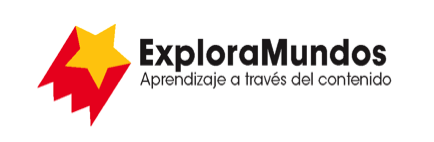 Niveles Q, R, S: Investigaciones
Animales talentososParte 5: Presenta y comparteMira toda la información que reuniste durante tu investigación.¿Cuáles son los talentos más importantes que tienen los animales y que los ayudan a sobrevivir?Escribe los talentos más importantes en una tabla.Cuando termines, asegúrate de guardar este archivo.Talento especialAnimal 1Animal 2